В какие игры можно играть с ребёнком,не отвлекаясь от повседневных дел?Существует масса заданий, упражнений, игр, которые развивают интеллектуальные и творческие способности детей, помогают формировать нестандартный взгляд на мир, гибкость мышления. Но часто родителям, не хватает времени, чтобы выйти из круга повседневных забот и заняться своим малышом. Я хочу напомнить, что есть развивающие игры, в которые можно играть где угодно и между делом: дома на кухне или в ванной, на прогулке, в очереди, в транспорте или дорожной пробке, по дороге из детского сада. И не потребуется каких-либо покупок и приготовлений, нужна только родительская фантазия. Воспользуйтесь этими играми-занятиями, чтобы развлечь ребёнка, подарить ему счастливые минуты общения, научить новому и полезному.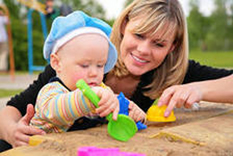 При помощи этих развивающих игр вы сможете развлечь своих детей, научить их новому. Игры-занятия в дошкольном возрасте – лучший способ развивать память, воображение, наблюдательность, внимание и творческие способности малыша.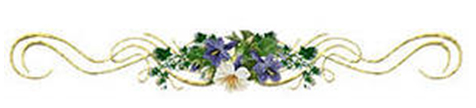 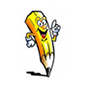 «Кто я?» – игра для детей 3-х лет. Эта игра развивает творческие способности малыша. Изобразите мимикой, звуками, движениями, например, самолёт. Спросите у ребёнка «Кто я?», малыш должен угадать. Показывать можно, что угодно (зайца, собаку, футболиста, поезд и т. д.), всё зависит от опыта вашего ребёнка. Если малыш будет быстро отгадывать, что вы изображаете, загадывайте с ним по очереди. Усложнив игру, можно в неё играть и в старшем возрасте.«Найди нужный цвет» – игра для детей 3-х лет. Игра учит малыша распознавать цвета. Выберите какой-нибудь цвет и попросите ребёнка найти этот же цвет во всём, что его окружает: траве, домах, автомобилях, одежде и т. д.«Что я делаю?» – игра для детей 3-4 лет. Эта игра развивает мыслительные способности ребёнка. Изобразите действие, хорошо знакомое вашему малышу, например, рисуете или чистите зубы. Задайте вопрос «Что я делаю?» и попросите ответить на него.«Наоборот» – игра для детей 4-5 лет. Игра развивает воображение. Назовите слово, а ребёнку предложите сказать слово, но только с обратным значением, например: весёлый – грустный. Можно предложить разные пары слов, исходя из опыта малыша: чистый – грязный, тяжёлый – лёгкий, высокий – низкий, мокрый – сухой, быстро – медленно, добро – зло, день – ночь и т. д.«Кем был?» – игра для детей 4-5 лет. Предложите ребёнку названия явлений, предметов, а он должен сказать, кем (чем) они были раньше. Например, бабочка была гусеницей, цыплёнок – яйцом, стол – деревом, цветок – семенем, дождь – тучей, лето – весной. Хорошо бы отметить возможность нескольких вариантов ответа: к примеру, пальто могло быть кожей, шерстью, тканью и т. п.«На что похоже?» – игра для детей 4-5 лет. Эту игру хорошо проводить на прогулке. Обратите внимание ребёнка на облака (или контуры кустов, деревьев, тени, сугробы, лужицы) и спросите: «На что похоже?» Отмечайте оригинальные находки, хвалите малыша за количество идей.«Пары слов» – игра для детей 6-7 лет. Игра хороша для развития памяти. Вы говорите ребёнку несколько слов (начать лучше с 5-6), связывая каждое в пару с другим словом. К примеру, вы даёте такие пары: девочка – бантик, лес – дерево, река – мост и т. п. Ребёнок должен запоминать вторые слова из каждой пары. Затем вы называете первое слово из каждой пары и просите ребёнка вспомнить соответствующее слово. Задание можно усложнять, увеличивая постепенно количество пар и выбирая в пары слова с отдалёнными смысловыми связями.